Intro to World History		Name_______________________Essential Question: How do we know what happened in the past?  Hip Hop case studyWhat is this?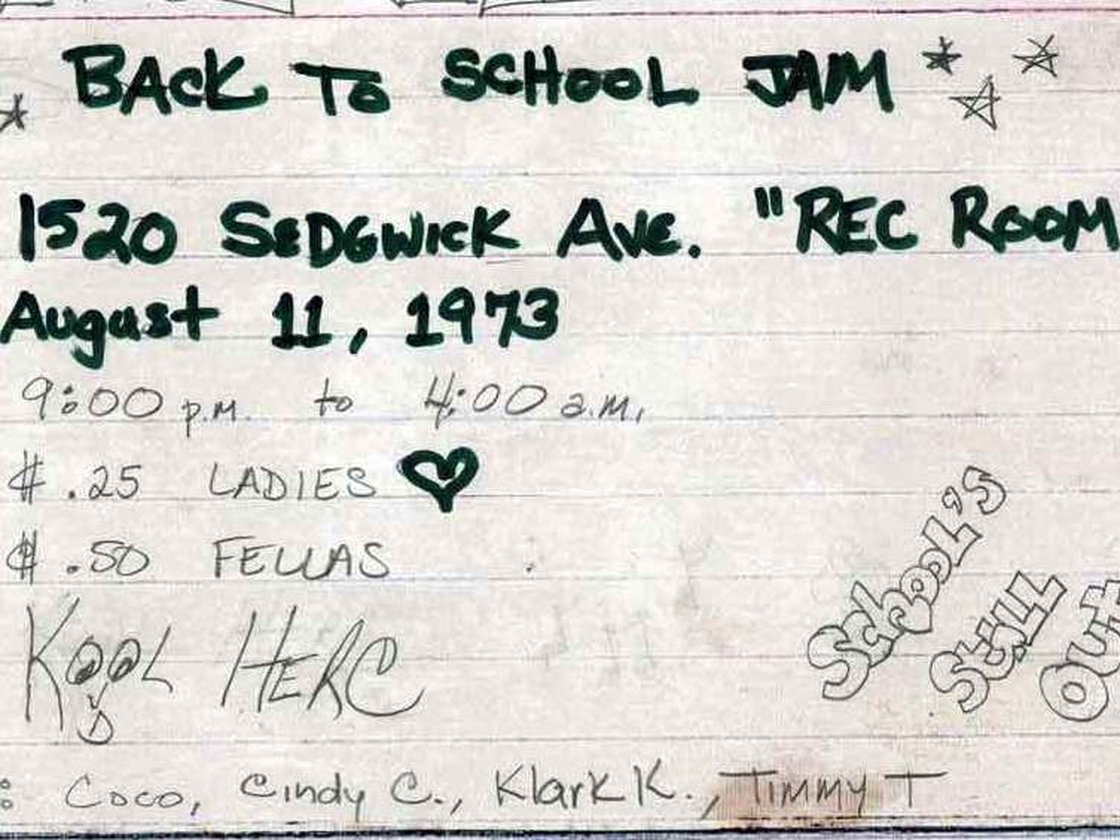 Describe the primary source – What is it?Why is it a primary source?How old is the source?  When was it made or recorded (guess if not sure)?How is it unique or different compared to our time?How is it the same compared to our time?What is the intent or purpose of the primary source?Whose point of view does it represent?Is it authentic or accurate?How does it connect to us (why is it important)?